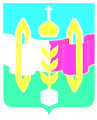 Российская федерацияИркутская областьУсольское районное муниципальное образованиеА Д М И Н И С Т Р А Ц И ЯГородского поселения Тельминского муниципального образованияП О С Т А Н О В Л Е Н И ЕОт 15.05.2018 г.                                                                                          № 164 р.п. ТельмаО внесении изменений в состав антитеррористической комиссии при администрации городского поселения Тельминского муниципального образованияВ связи с кадровыми изменениями, руководствуясь статьями 23, 46 Устава Тельминского муниципального образования, администрация городского поселения Тельминского муниципального образованияПОСТАНОВЛЯЕТ:Внести в состав антитеррористической комиссии при администрации городского поселения Тельминского муниципального образования, утвержденный постановлением администрации городского поселения Тельминского муниципального образования от 11 февраля 2011 года № 26 следующие изменения:1) вывести из состава антитеррористической комиссии: Быкова В.А., Чаманова О.Г., Вальтр О.В., Павлова В.А., Бухина Ф.В., Бабкину Ю.В.2) ввести в состав антитеррористической комиссии:- Чичкареву М.А.- специалист ВУР, секретарь антитеррористической комиссии;- Чичкареву А.Н.- специалист по работе с населением Тельминского МО;- Благодетелева А.И.- участковый полиции МО МВД России «Усольский»;- Комаровскую Н.А.- старшая медицинская сестра МЛПУ Амбулатория п. Тельма, депутат Думы;- Луценко Т.Н.- директор МБОУ СОШ п. Тельма;- Романова А.Г - начальник ПЧ № 150 п. Тельма.Ведущему специалисту администрации по организационной работе (Лисецкая И.В.) опубликовать настоящее постановление в газете «Новости» и разместить на официальном сайте органов местного самоуправления городского поселения Тельминского муниципального образования.Глава городского поселения Тельминского муниципального образования                                М.А. Ерофеев